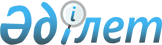 О признании утратившим силу постановлении акимата района от 25 декабря 2013 года № 702 "Об утверждении Правил служебной этики государственных служащих акимата Махамбетского района"Постановление акимата Махамбетского района Атырауской области от 5 января 2016 года № 8      В соответствии со статьей 31 Закона Республики Казахстан от 23 января 2001 года "О местном государственном управлении и самоуправлении в Республике Казахстан", руководствуясь статьей 21-1 Закона "О нормативных правовых актах" от 24 марта 1998 года акимат района ПОСТАНОВЛЯЕТ:

      1. Постановление акимата района от 25 декабря 2013 года № 702 "Об утверждении Правил служебной этики государственных служащих акимата Махамбетского района" (зарегистрирован в реестре государственной регистрации нормативных правовых актов за № 2847 от 17 января 2014 года, опубликованное 23 января 2014 года в газете "Жайык Шугыласы" № 3 (6108)) признать утратившим силу.

      2. Контроль за исполнением настоящего постановления возложить на руководителя аппарата акима Махамбетского района Калиева Н.


					© 2012. РГП на ПХВ «Институт законодательства и правовой информации Республики Казахстан» Министерства юстиции Республики Казахстан
				
      Аким района

А. Наутиев
